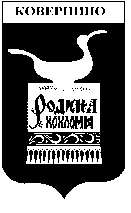 Администрация Ковернинского муниципального районаНижегородской областиП О С Т А Н О В Л Е Н И Е                                                                                                          28.01.2020                № 53В соответствии с п.7.2. постановления Администрации Ковернинского муниципального района Нижегородской области от 25.02.2014 № 88           «Об утверждении Порядка разработки, реализации и оценки эффективности муниципальных программ Ковернинского муниципального района Нижегородской области» Администрация Ковернинского муниципального района Нижегородской области п о с т а н о в л я е т:Утвердить прилагаемый план реализации муниципальной программы   «Комплексные меры противодействия злоупотреблению наркотиками и их незаконному обороту в Ковернинском муниципальном районе Нижегородской области» на 2020-2022г.г.Отменить пункт 1 постановления Администрации Ковернинского муниципального района Нижегородской области от 22.01.2019 № 47 «Об утверждении плана реализации муниципальной программы  «Комплексные меры противодействия злоупотреблению наркотиками и их незаконному обороту в Ковернинском муниципальном районе Нижегородской области» на 2019-2021год» с 1 января 2020 года.  3. Настоящее постановление подлежит официальному обнародованию через районную библиотеку и опубликованию на сайте Администрации Ковернинского муниципального района Нижегородской области.4. Контроль за исполнением настоящего постановления возложить на заместителя главы Администрации Ковернинского муниципального района по социальным вопросам О.В. Лоскунину.Глава местного самоуправления                                                     О.П. ШмелевПриложение к Постановлению Администрации Ковернинского муниципального района Нижегородской областиПЛАНреализации муниципальной программы «Комплексные меры противодействия злоупотреблению наркотиками и их незаконному обороту в Ковернинском муниципальном районе Нижегородской области» на 2020-2022 гг.Условные обозначения, используемые в Программе:Об утверждении плана реализации муниципальной программы «Комплексные меры противодействия злоупотреблению наркотиками и их незаконному обороту в Ковернинском муниципальном районе Нижегородской области» на 2020-2022годНаименование подпрограммы, основного мероприятия подпрограммы/мероприятий в рамках основного мероприятия подпрограммыОтветственныйисполнительСрокСрокНепосредственный результат (краткое описание)Непосредственный результат (краткое описание)Непосредственный результат (краткое описание)Финансирование на очередной финансовый год, тыс.руб.Финансирование на очередной финансовый год, тыс.руб.Финансирование на очередной финансовый год, тыс.руб.Финансирование на очередной финансовый год, тыс.руб.Финансирование на первый год планового периода, тыс.руб.Финансирование на первый год планового периода, тыс.руб.Финансирование на первый год планового периода, тыс.руб.Финансирование на первый год планового периода, тыс.руб.Финансирование на второй год планового периода, тыс.руб.Финансирование на второй год планового периода, тыс.руб.Финансирование на второй год планового периода, тыс.руб.Финансирование на второй год планового периода, тыс.руб.Наименование подпрограммы, основного мероприятия подпрограммы/мероприятий в рамках основного мероприятия подпрограммыОтветственныйисполнительначала реализацииокончания реализацииочередной год1 год планового периода2 год планового периодафедеральный бюджетобластной бюджетместный бюджетпрочие источникифедеральный бюджетобластной бюджетместный бюджетпрочие источникифедеральный бюджетобластной бюджетместный бюджетпрочие источники      1      2345678910111213141516171819Развитие системы профилактики немедицинского потребления наркотиков с приоритетом мероприятий первичной профилактикиАдминистрация района, ПДН, КДН, отдел образования, УПЦ, отдел культуры и кино, отдел по физической культуре и спорту, УСЗН, ЦРБ20202022-----52,0---52,0---52,0-Повышение эффективности оказания наркологической помощи населению, приобретение тестполосокОтдел образования, ЦРБ2020г.2022г.60%62%84%--40,0---40,0---40,0-Организация и проведение мероприятий антинаркотической направленности для различных категорий жителей Ковернинского муниципального районаАдминистрация района, ПДН, КДН, отдел образования, УПЦ, отдел культуры и кино, отдел по физической культуре и спорту, УСЗН2020г.2022г.80%82%84%--12,0---12,0---12,0-Итого по программе         ХХХХХХ--52,0---52,0---52,0-Администрация районаКомиссияМВДПДНКДНЦРБУСЗНЦЗНУПЦАдминистрация Ковернинского муниципального района;Районная межведомственная антинаркотическая комиссия;МО МВД России «Ковернинский»;ПДН ОУУП МО МВД России «Ковернинский»;Комиссия по делам несовершеннолетних и защите их прав;ГБУЗ ЦЗН Городецкого района;ГКУ НО «УСЗН Ковернинского района»;ГКУ ЦЗН Городецкого района;УПЦ «Ковернино» ГБПОУ «СТИСП»